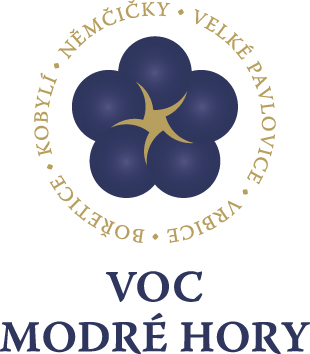 Tisková zprávaDne 2. 9. 2013Média navštívila vinaře apelačního systému VOC MODRÉ HORYDne 29. 8.  – 30. 8. 2013 hostili modrohorští vinaři zástupce médií, u příležitosti prvního oficiálního prees tripu pod záštitou VOC MODRÉ HORY. Účastníci ochutnali vína zatříděná v apelačním systému VOC MODRÉ HORY včetně jejich ostatní produkce a prohlédli si účinkující vinařství, vinice, obce a výrobní technologie. Bohatý program byl zacílen na poznání svažitého regionu, vyhlášeného pěstováním modrých odrůd révy vinné a seznámení se s vinaři, jejichž zatříděná vína procházejí přísnou kontrolou kvality a splňují požadavky na typický charakter vína pro zdejší oblast.Pozvaná média a odborníci navštívili několik vybraných vinařství z obcí Bořetice, Kobylí, Němčičky, Velké Pavlovice a Vrbice. Hostiteli byla vinařství Jedlička a Novák, vinařství Lacina, vinařství Ludwig, Vinařství Pavel a Radim Stávkovi, vinařství VÍNO J.STÁVEK, vinařství Sedláček, vinařství Horák a vinařství Patria Kobylí. K ochutnání vinaři nabídli přes 70 druhů vín v prostorech vinařství i vinohradů s bohatým občerstvením. Nechyběla také prohlídka historického sklepu, který je součástí vinařství Lacina a dominant vymezených obcí. Ty se stávaly z Kapličky sv. Antonínka v Němčičkách, rozhledny Slunečná ve Velkých Pavlovicích s velkolepým výhledem přes Pálavské vrchy až do Vídně, rozhledny na Kraví hoře poskytující jedinečný pohled na vinice v obcích Bořetice a Němčičky, a lokality historických vinných sklípků v obci Vrbice. Celý program byl proložen zajímavými příběhy o vinařích, vinicích, osobnostech a historii všech pěti obcí vymezené v apelaci VOC MODRÉ HORY. Hosté si vyzkoušeli s vinařstvím Ludwig obědové snoubení pokrmů s vínem, mezi vinicemi v trati Růžený ochutnali netradiční fortifikovaná vína pana Ing. Jana Stávka a na konci dne poseděli s vinaři u pětichodové večeře na farmě Ovčí terasy. Zde se vinaři výtečně chopili role pozorného hostitele a návštěvníky bavili, dolévali vína a odpovídali na jejich zvídavé dotazy. Že se press trip vydařil nad očekávání, ostatně dokazuje vyjádření předsedy VOC MODRÉ HORY, pana Ing. Jana Stávka „ Oba dny strávené s našimi hosty, byly pro vinaře sdružení VOC MODRÉ HORY velkým přínosem. Zájem o kvalitní vína s garancí původu se zvyšuje a vedle již existujících VOC celků chceme i my přispět k vinné osvětě a nabídnout prokazatelně kvalitní regionální produkt.“Účastníci byli obdarováni prezenty účinkujících vinařství a press trip uzavřeli návštěvou vinaře Sedláčka ve Vrbici, odkud se jim již s lítostí odjíždělo zpět do Prahy.O.s. VOC MODRÉ HORYVOC MODRÉ HORY vzniklo v roce 2010 a připojilo se tak k původnímu VOC Znojmo. VOC MODRÉ HORY se tímto stalo prvním apelačním systémem, který svá vína vyrábí pouze z modrých odrůd révy vinné. Povolenými odrůdami se tak z hlediska původu a kvality staly Frankovka, Svatovavřinecké a Modrý Portugal. Z těchto je možné uvádět na trh červená vína po 18 měsíčním zrání a mladá rosé vína. VOC MODRÉ HORY sdružuje 5 obcí. Jedná se o Bořetice, Kobylí, Němčičky, Velké Pavlovice a Vrbice. Myšlenka tohoto VOC náleží panu Prof. Vilému Krausovi CSc. Na ní navázali zakládající členové občanského sdružení, v čele s předsedou Ing. Janem Stávkem Ph.D. V současné době sdružuje VOC MODRÉ HORY 20 vinařů, hospodařících na 130 ha vybraných vinic.Podrobné informace na www.vocmodrehory.czKateřina Hábová								.Tel.: +420 774 582 778							Katerinahabova@gmail.com